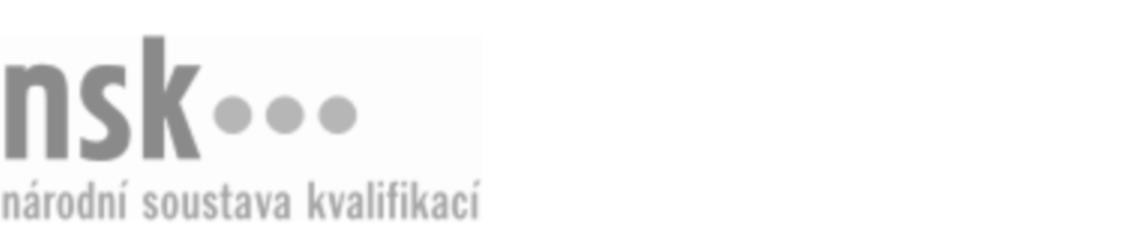 Další informaceDalší informaceDalší informaceDalší informaceDalší informaceDalší informaceTechnický pracovník / technická pracovnice pozemkové evidence v lesním hospodářství (kód: 41-067-M) Technický pracovník / technická pracovnice pozemkové evidence v lesním hospodářství (kód: 41-067-M) Technický pracovník / technická pracovnice pozemkové evidence v lesním hospodářství (kód: 41-067-M) Technický pracovník / technická pracovnice pozemkové evidence v lesním hospodářství (kód: 41-067-M) Technický pracovník / technická pracovnice pozemkové evidence v lesním hospodářství (kód: 41-067-M) Technický pracovník / technická pracovnice pozemkové evidence v lesním hospodářství (kód: 41-067-M) Autorizující orgán:Ministerstvo zemědělstvíMinisterstvo zemědělstvíMinisterstvo zemědělstvíMinisterstvo zemědělstvíMinisterstvo zemědělstvíMinisterstvo zemědělstvíMinisterstvo zemědělstvíMinisterstvo zemědělstvíMinisterstvo zemědělstvíMinisterstvo zemědělstvíSkupina oborů:Zemědělství a lesnictví (kód: 41)Zemědělství a lesnictví (kód: 41)Zemědělství a lesnictví (kód: 41)Zemědělství a lesnictví (kód: 41)Zemědělství a lesnictví (kód: 41)Povolání:Lesní technik lesníkLesní technik lesníkLesní technik lesníkLesní technik lesníkLesní technik lesníkLesní technik lesníkLesní technik lesníkLesní technik lesníkLesní technik lesníkLesní technik lesníkKvalifikační úroveň NSK - EQF:44444Platnost standarduPlatnost standarduPlatnost standarduPlatnost standarduPlatnost standarduPlatnost standarduStandard je platný od: 21.10.2022Standard je platný od: 21.10.2022Standard je platný od: 21.10.2022Standard je platný od: 21.10.2022Standard je platný od: 21.10.2022Standard je platný od: 21.10.2022Technický pracovník / technická pracovnice pozemkové evidence v lesním hospodářství,  28.03.2024 12:55:14Technický pracovník / technická pracovnice pozemkové evidence v lesním hospodářství,  28.03.2024 12:55:14Technický pracovník / technická pracovnice pozemkové evidence v lesním hospodářství,  28.03.2024 12:55:14Technický pracovník / technická pracovnice pozemkové evidence v lesním hospodářství,  28.03.2024 12:55:14Strana 1 z 2Další informaceDalší informaceDalší informaceDalší informaceDalší informaceDalší informaceDalší informaceDalší informaceDalší informaceDalší informaceDalší informaceDalší informaceTechnický pracovník / technická pracovnice pozemkové evidence v lesním hospodářství,  28.03.2024 12:55:14Technický pracovník / technická pracovnice pozemkové evidence v lesním hospodářství,  28.03.2024 12:55:14Technický pracovník / technická pracovnice pozemkové evidence v lesním hospodářství,  28.03.2024 12:55:14Technický pracovník / technická pracovnice pozemkové evidence v lesním hospodářství,  28.03.2024 12:55:14Strana 2 z 2